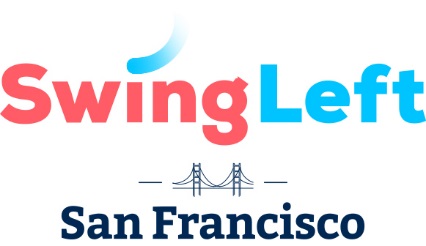 Upcoming Events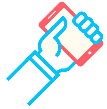 Phone BanksSaturday Aug. 18, from 1 - 5pm. RSVPSaturday Aug. 25, from 1 - 5pm. RSVPSaturday Sept. 1, from 1 - 5pm. RSVPSaturday Sept. 8, from 1 - 5pm. RSVP Saturday Sept. 15, from 1 - 5pm. RSVPSaturday Sept. 22, from 1 - 5pm. RSVPSaturday Sept. 29, from 1- 5pm. RSVPSaturday Oct. 27, from 1-5pm. RSVP	Canvasses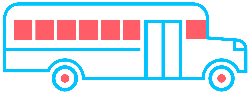 Turlock: 	Aug. 18, from 10am - 2pm. RSVPFirebaugh: Aug. 25, from 9am – 1pm. RSVPRipon: 	Sept. 1, from 10am - 2pm. RSVPWaterford: Sept. 8, from 10am - 2pm. RSVPTurlock:	Sept. 15, from 10am - 2pm. RSVPModesto: 	Sept. 22, from 10am - 2pm. RSVPMendota: 	Sept. 29, from 9am – 1pm. RSVPRipon:	Oct. 6, from 10am - 2pm. RSVPModesto: 	Oct. 13, from 10am – 2pm. RSVPTurlock: 	Oct. 20, from 10am - 2pm. RSVPFirebaugh: Oct. 27, from 9am – 1pm. RSVP Modesto: 	Nov. 3, from 10am – 2pm. RSVPModesto:	Nov. 4, from 10am – 6pm. RSVPModesto:	Nov. 5, from 10am – 6pm. RSVPModesto 	Nov. 6, from 9am – 8pm. RSVP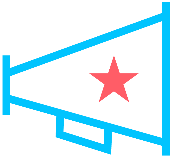 Other EventsSwing Left Happy HourTuesday, Aug. 28th, 6pm – 8pmStandard Deviant Brewing, 280 14th St. SF. RSVPNew Citizen Voter Registration Paramount Theatre, 2025 Broadway in Oakland, September 6thMorning Session: 10am - Noon. RSVP OR Afternoon session: 2pm - 4pm. RSVPHow to Make an Impact in the MidtermsSept. 5, 6pm – 7pm, 95 Brady St, SF. Panel discussion with United Dems. More info here.September General MeetingWednesday, Sept. 12, from 6:30 to 8pm, Chinatown Library, 1135 Powell St, San Francisco. RSVPSpanish for ActivistsSaturday, Sept. 15, from 10:30am – 12:30pmPresidio Library, 3150 Sacramento St. STRSVP